INDICAÇÃO N.º 1812/2018Ementa: Cortar mato e providenciar a limpeza da área localizada no entorno da ponte de entrada do bairro Jd. Figueiras.Exmo. Senhor Presidente.Justificativa:Considerando a altura em que o mato se encontra na área localizada no entorno da ponte de entrada no bairro Jd. Figueiras, na Rua Thereza Pogeti, a Vereadora Mônica Morandi requer nos termos do art. 127 do regimento interno, que seja encaminhada ao Exmo. Prefeito Municipal a seguinte indicação:	Que seja providenciado o corte do mato e a limpeza da área mencionada.Valinhos, 22 de junho de 2018.__________________Mônica MorandiVereadoraFoto anexa.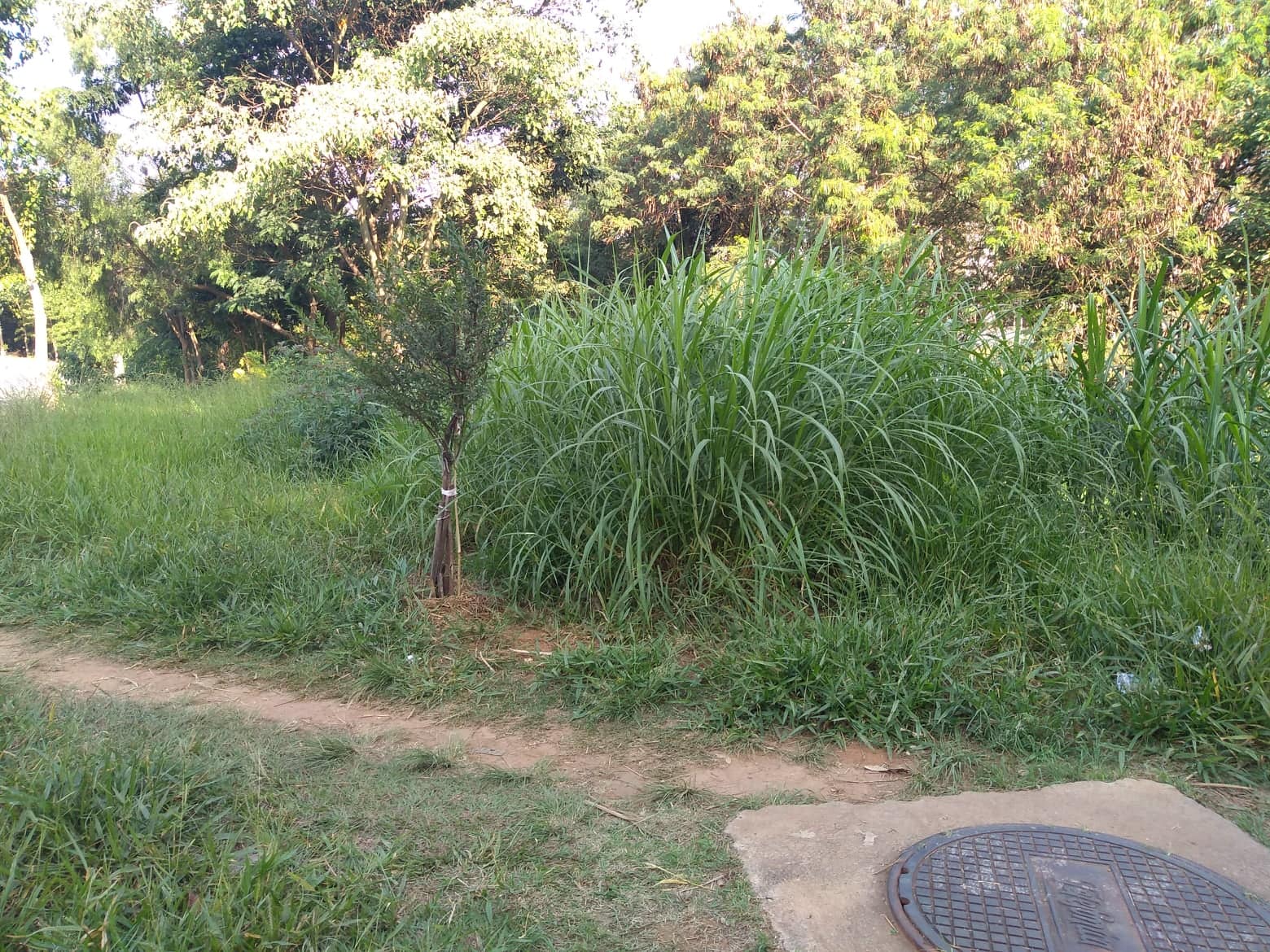 